О внесении изменений в муниципальную программу Североуральского городского округа «Развитие системы гражданской обороны, защита населения и территории Североуральского городского округа 
от чрезвычайных ситуаций природного и техногенного характера, обеспечение пожарной безопасности и безопасности людей на водных объектах» на 2020 - 2025 годы», утвержденную постановлением Администрации Североуральского городского округа от 05.09.2019 № 934Руководствуясь Федеральным законом от 06 октября 2003 № 131-ФЗ «Об общих принципах организации местного самоуправления в Российской Федерации», Уставом Североуральского городского округа, решением Думы Североуральского городского округа от 25.12.2019 № 70 «О бюджете Североуральского городского округа на 2020 год и плановый период 2021 и 2022 годов», постановлениями Администрации Североуральского городского округа от 02.09.2013 № 1237 «Об утверждении Порядка формирования и реализации муниципальных программ Североуральского городского округа» и от 09.10.2019 № 1041 «Об утверждении Перечня муниципальных программ Североуральского городского округа на 2020 год и плановый период 2021 и 2022 годов», Администрация Североуральского городского округаПОСТАНОВЛЯЕТ:Внести в муниципальную программу Североуральского городского округа «Развитие системы гражданской обороны, защита населения и территории Североуральского городского округа от чрезвычайных ситуаций природного и техногенного характера, обеспечение пожарной безопасности и безопасности людей на водных объектах» на 2020 - 2025 годы», утвержденную постановлением Администрации Североуральского городского округа от 05.09.2019 № 934, следующие изменения:1) в паспорте муниципальной программы строку «Объемы реализации муниципальной программы по годам реализации» изложить в следующей редакции:2) приложения № 1, 2 к программе изложить в новой редакции (прилагаются).Опубликовать настоящее постановление на официальном сайте Администрации Североуральского городского округа.Глава Североуральского городского округа			                   В.П. Матюшенко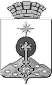 АДМИНИСТРАЦИЯ СЕВЕРОУРАЛЬСКОГО ГОРОДСКОГО ОКРУГА ПОСТАНОВЛЕНИЕАДМИНИСТРАЦИЯ СЕВЕРОУРАЛЬСКОГО ГОРОДСКОГО ОКРУГА ПОСТАНОВЛЕНИЕ15.01.2020                                                                                                           № 23                                                                                                          № 23г. Североуральскг. СевероуральскОбъемы финансирования муниципальной программы по годам реализации, тыс. рублейОбщий объем финансирования муниципальной программы составляет 53204,7 тысяч рублей, в том числе по годам реализации:2020- 8400,00000 тыс. рублей;2021- 8020,00000 тыс. рублей;2022 – 8132,00000 тыс. рублей;2023 - 9550,90000 тыс. рублей;2024 - 9550,90000 тыс. рублей;2025 - 9550,90000 тыс. рублей.